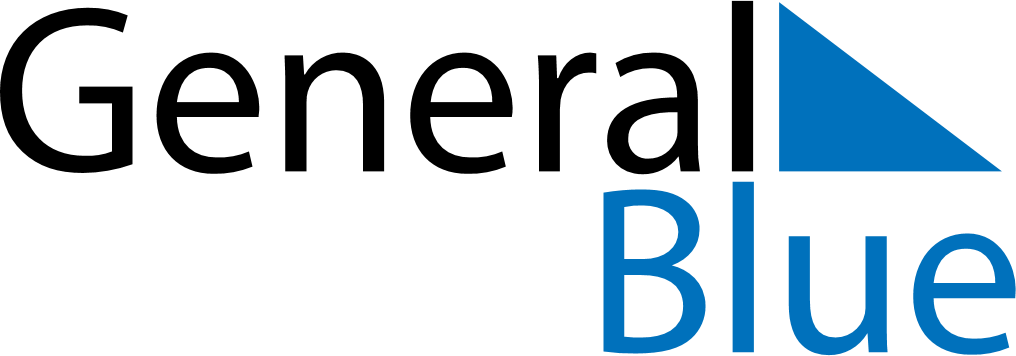 November 2018November 2018November 2018San MarinoSan MarinoSundayMondayTuesdayWednesdayThursdayFridaySaturday123All Saints’ DayCommemoration of the deceased456789101112131415161718192021222324252627282930